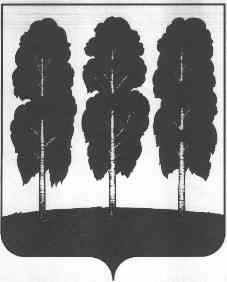 АДМИНИСТРАЦИЯ БЕРЕЗОВСКОГО РАЙОНАХАНТЫ-МАНСИЙСКОГО АВТОНОМНОГО ОКРУГА – ЮГРЫРАСПОРЯЖЕНИЕ  от  01.02.2022			        		                         	                                № 69-рпгт. БерезовоО внесении изменения в распоряжение администрации Березовского района от 17.04.2019 № 284-р «Об утверждении публичной декларации о результатах реализации мероприятий муниципальной программы «Устойчивое развитие коренных малочисленных народов Севера в Березовском районе»   	В соответствии с постановлением администрации Березовского района от 25.01.2022 № 135 «О внесении изменения в постановление администрации Березовского района от 29.10.2018 № 937 «О муниципальной программе «Устойчивое развитие коренных малочисленных народов Севера в Березовском районе» и признании утратившими силу некоторых муниципальных правовых актов администрации Березовского района»: Приложение к распоряжению администрации Березовского района от 17.04.2019 № 284-р «Об утверждении публичной декларации о результатах реализации мероприятий муниципальной программы «Устойчивое развитие коренных малочисленных народов Севера в Березовском районе» изложить в следующей редакции согласно приложению к настоящему распоряжению.Разместить настоящее распоряжение на официальном веб-сайте органов местного самоуправления Березовского района.3. Настоящее распоряжение вступает в силу после его подписания.Глава района                                                                                      П.В. АртеевПриложениек распоряжению администрации Березовского районаот 01.02.2022 № 69-рРезультаты реализации мероприятий муниципальной программы «Устойчивое развитие коренных малочисленных народов Севера в Березовском районе»№ п/пНаименование результатаЗначение  результата (ед. измерения)Срок исполненияНаименование мероприятия (подпрограммы) муниципальной программы, направленного на достижение результата)Объем финансирования мероприятия (подпрограмм)тыс.руб.1234561.Количество национальных общин и организаций, осуществляющих традиционную хозяйственную деятельность и занимающихся традиционными промыслами коренных малочисленных народов Севера14 ед.2030 годМероприятие 1.1. «Поддержка юридических лиц, осуществляющих традиционную хозяйственную деятельность и физических лиц из числа коренных малочисленных народов, ведущих традиционный образ жизни».Подпрограммы I «Содействие развитию традиционной хозяйственной деятельности коренных малочисленных народов Севера и повышение уровня его адаптации к современным экономическим условиям с учетом обеспечения защиты исконной среды обитания и традиционного образа жизни».94 358,72.Доля граждан из числа коренных малочисленных народов Севера, удовлетворенных качеством реализуемых мероприятий, направленных на поддержку экономического и социального развития коренных малочисленных народов, в общем количестве опрошенных лиц, относящихся к коренным малочисленным народам Севера75 %2030 годМероприятие 1.3. «Обеспечение доступности правовой информации для граждан, относящихся к коренным малочисленным народам Севера, в том числе о мерах государственной поддержки юридических и физических лиц и гарантиях прав коренных малочисленных народов Севера»Подпрограммы I «Содействие развитию традиционной хозяйственной деятельности коренных малочисленных народов Севера и повышение уровня его адаптации к современным экономическим условиям с учетом обеспечения защиты исконной среды обитания и традиционного образа жизни»0,03.Количество муниципальных служащих и работников муниципальных учреждений, прошедших курсы повышения профессионального уровня, в том числе обучающих мероприятий, по вопросам обеспечения гарантий прав коренных малочисленных народов Севера, а также этнокультурной компетенции.5 чел.2030 годМероприятие 2.5. «Повышение профессионального уровня муниципальных служащих и работников муниципальных учреждений по вопросам обеспечения гарантий прав коренных малочисленных народов Севера, а также этнокультурной компетенции»Подпрограммы II «Содействие развитию самобытной культуры, традиционного образа жизни, родного языка и национальных видов спорта коренных малочисленных народов Севера»0,04.Увеличение количества участников  мероприятий, направленных на сохранение культуры и традиционного образа жизни коренных малочисленных народов Севера838 чел.2030 годМероприятие 1.2. «Организация мероприятий, направленных на развитие и популяризацию традиционных промыслов коренных малочисленных народов»Подпрограммы I «Содействие развитию традиционной хозяйственной деятельности коренных малочисленных народов Севера и повышение уровня его адаптации к современным экономическим условиям с учетом обеспечения защиты исконной среды обитания и традиционного образа жизни»;Мероприятие 2.1. «Организация, проведение и участие в мероприятиях направленных на развитие национальных ремесел и промыслов»;Мероприятие 2.2. «Организация и проведение мероприятий, направленных на сохранение и развитие самобытной культуры коренных малочисленных народов Севера»;Мероприятие 2.3. «Деятельность клубных учреждений культуры (дома и дворцы культуры различного уровня)»;Мероприятие 2.4. «Просветительские мероприятия, направленные на популяризацию и поддержку родных языков народов ханты, манси и ненцев»Подпрограммы II «Содействие развитию самобытной культуры, традиционного образа жизни, родного языка и национальных видов спорта коренных малочисленных народов Севера».0,01184,10,00,00,0